СЭМД «Сведения о результатах диспансеризации или профилактического медицинского осмотра»Краткая инструкцияВыберите пункт главного меню «Учет → Медосмотры → Карты медосмотров»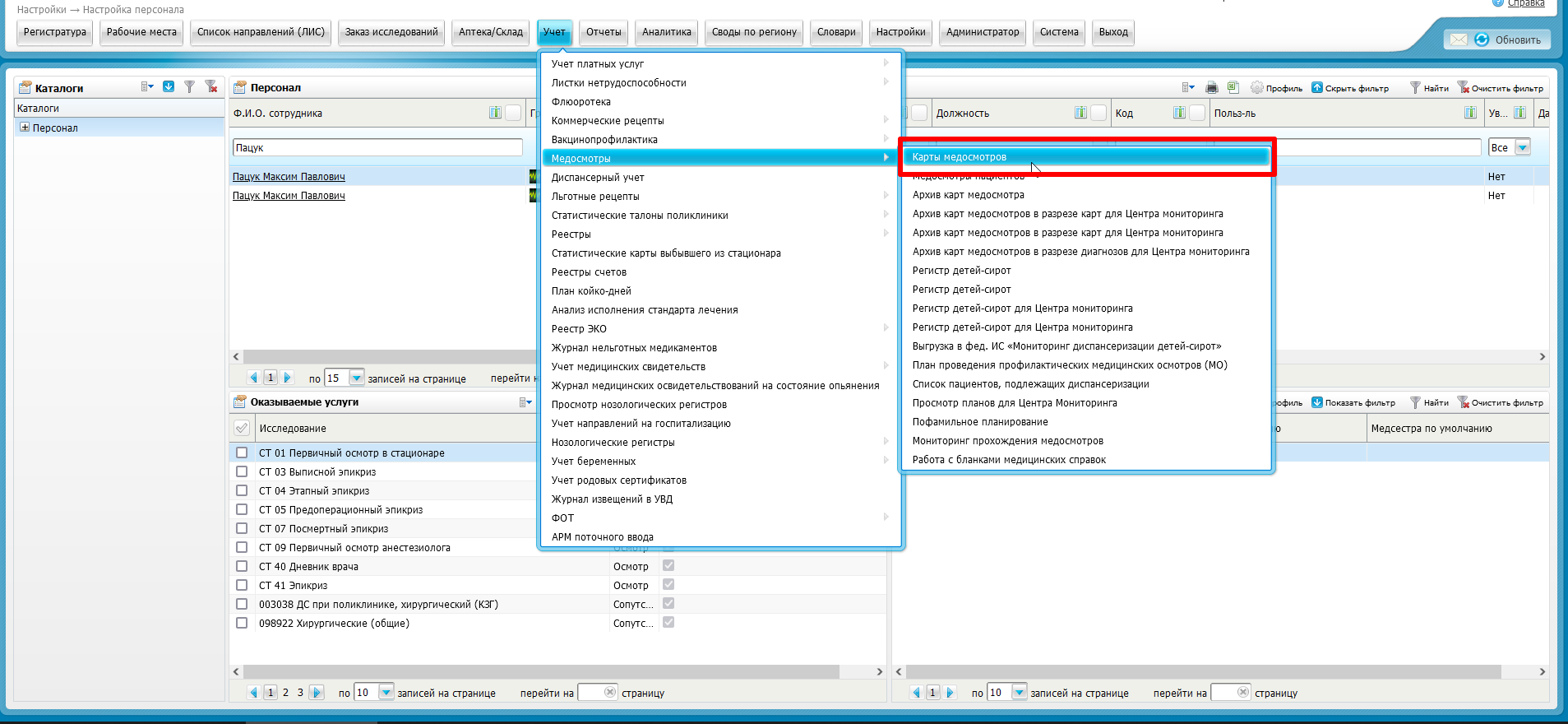 Нажать на номер карты «Диспансеризация» или «Профилактический осмотр»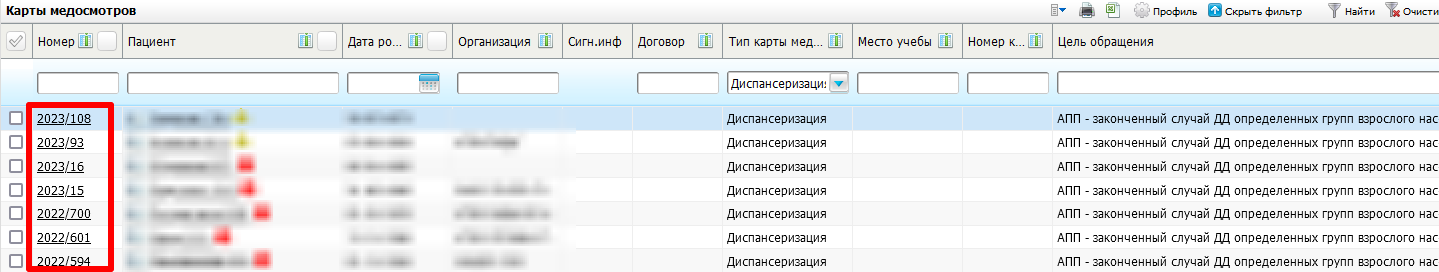 Перейти на вкладку «Услуги медосмотра»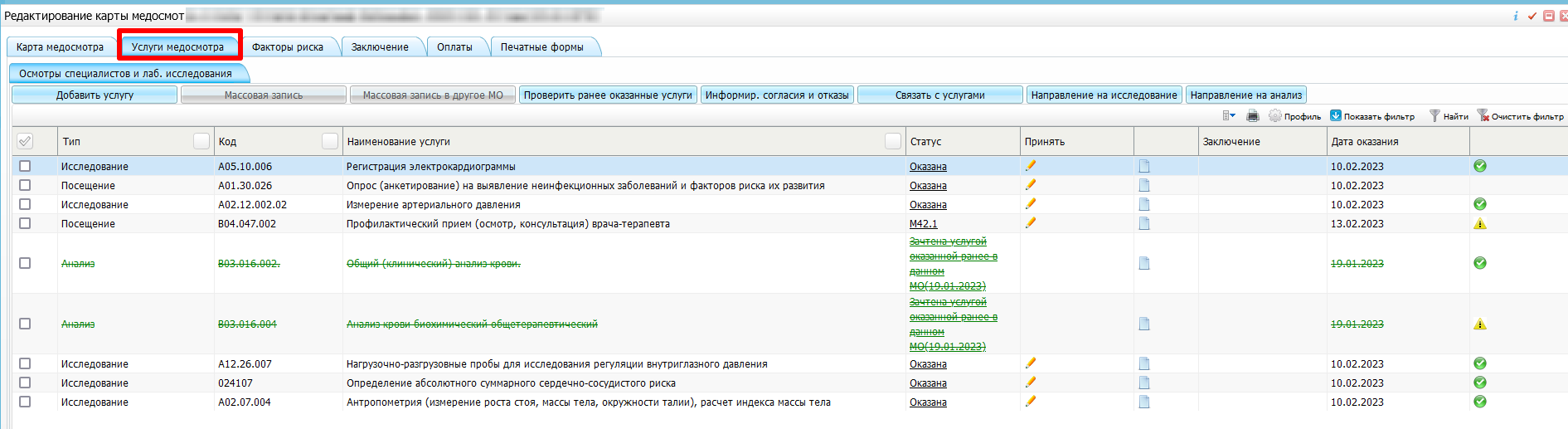 Для закрытия Карты необходимо оказать услугу Профилактический прием (осмотр, консультация) врача-терапевта и указать исход заболевания который закрывает случай 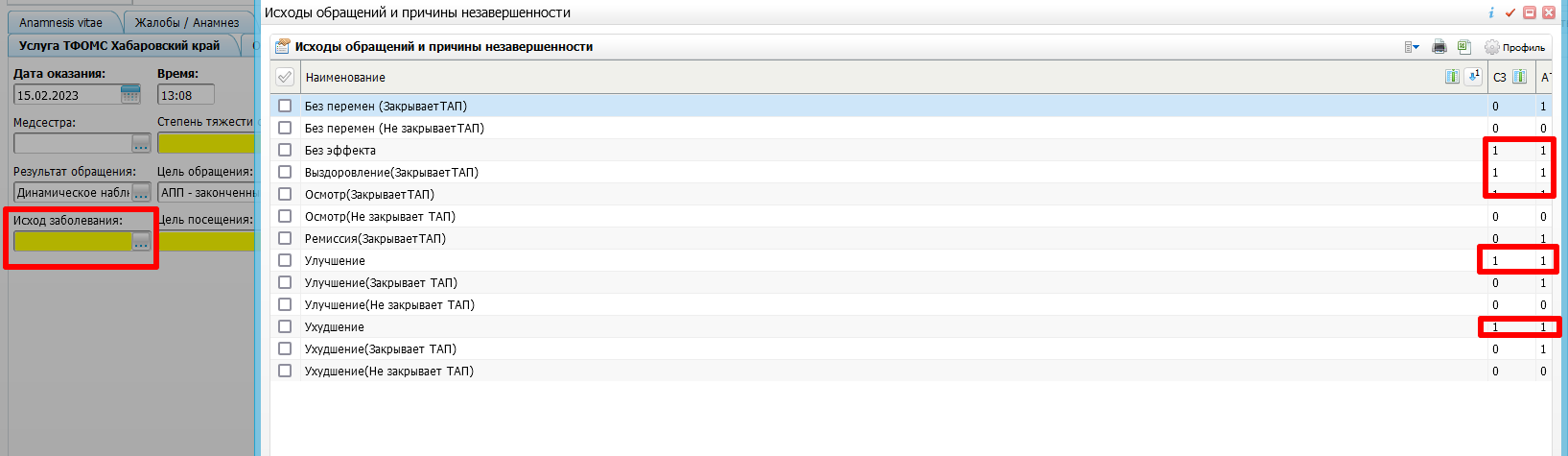 Далее для сохранения приема нажмите «Применить» / «Сохранить».После чего необходимо перейти на вкладку заключение указать причину закрытия, результат диспансеризации и дату закрытия и нажать кнопку закрыть карту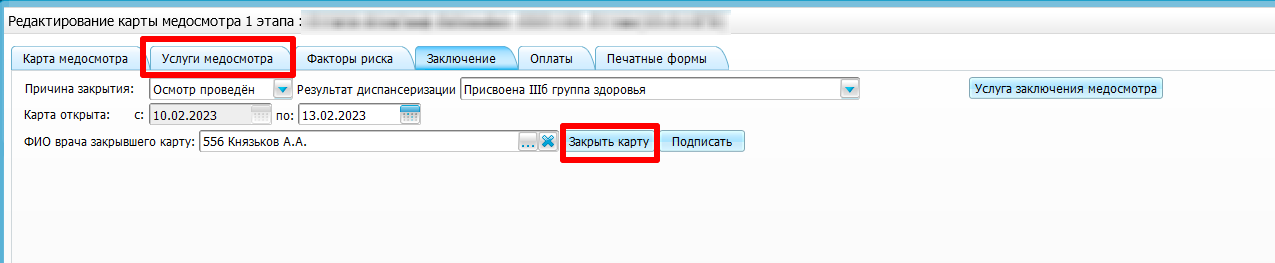 После чего нажимает подписать и в открывшемся окне нажимаем «Сформировать и подписать документы (СЭМД)»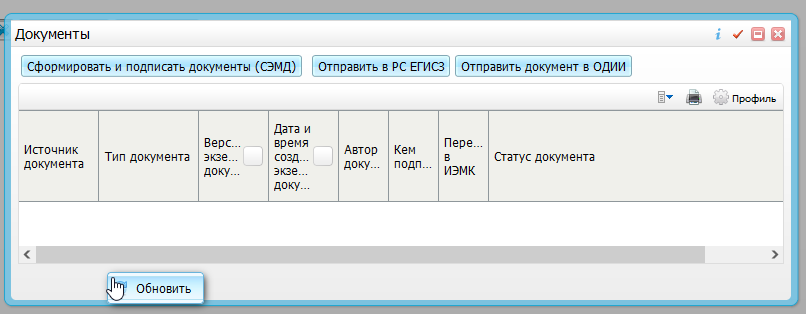  В окне сформированного СЭМД укажите:сертификат ЭП автора документа, выбрав его в выпадающем списке «Выберите сертификат»;участника подписания в поле «ЭП МО», ответственного за подписание документов ЭП МО.Для подписания СЭМД другим участником перейдите по пути «Отчеты → Отчеты на подпись». Установите в фильтре нужный вид СЭМД и нажмите на найти. После нажмите ПКМ – «Подписать» по нужной строчке с неподписанным СЭМД.Далее подпишите документы нажав на кнопку «Подписать» или откажите в подписи нажав на кнопку «Отказать».Для передачи СЭМД в РЭМД автором документа: Перейдите на вкладку «Документы» и выберите сформированный и подписанный всеми участниками документ Воспользуйтесь пунктом контекстного меню «Отправить в РС ЕГИСЗ». Если все проверки пройдены, то в обоих случаях отображается сообщение об успешной отправке документа в РЭМД.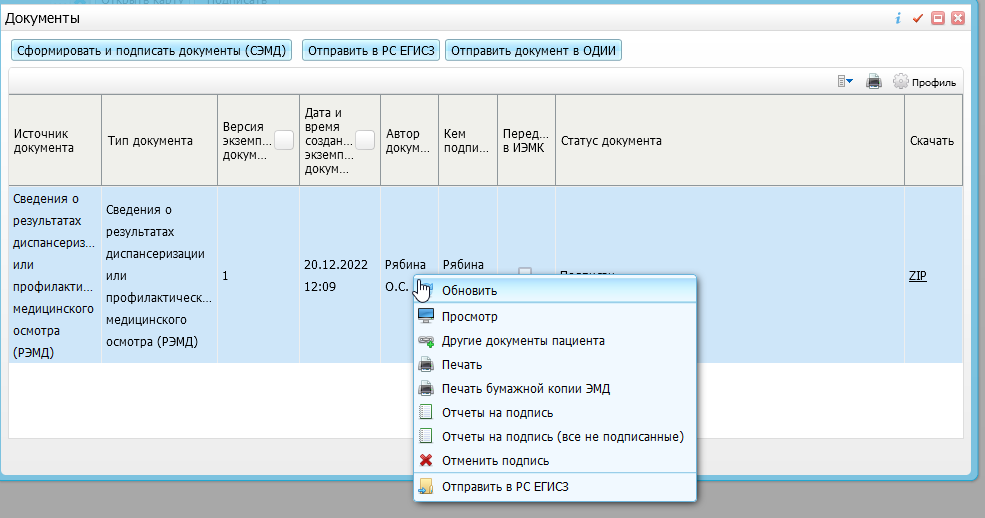 